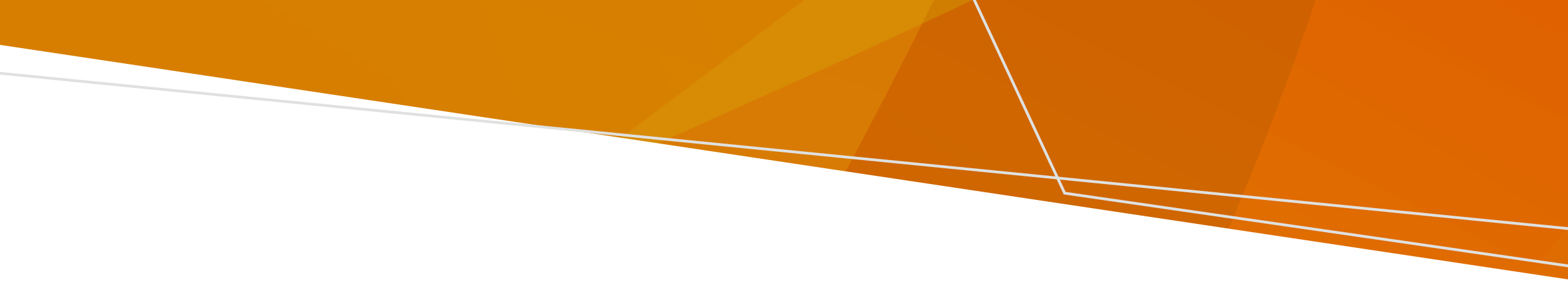 Hili ha tāfea pe ʻuha lōvai, ʻoku fakafanau pea movete ʻa e fanga namú ʻi he ngaahi anoano vai ʻoku kei toe. ʻE lava ʻe fanga namú ʻo fetuku pea fakamovete ʻa e ngaahi mahakí kapau tenau uʻu koe. Ko e founga lelei taha ki hono maluʻi mei he ngaahi mahaki fetuku holo ʻe he namú ko e fakaʻehiʻehi mei hono kai ʻe he namú!Ko e ngaahi mahaki fetuku holo ʻe he namú ʻi Vikatōliá ʻoku kau ai ʻa e ngaahi vailasi Ross River, vailasi Barmah Forest, vailasi Murray Valley Encephalitis (MVE) mo e Japanese Encephalitis (JE). Ko e ongo vailasi JE mo e MVE ʻe lava ke na fakatupunga ʻa e puke lahi mo e mate he kakai ʻe niʻihi. ʻOku ʻatā ki ha faʻahinga makehe pē ke nau maʻu taʻetotongi ʻa e huhu maluʻi ki he JE, vakai ki hoʻo Toketaá kapau ʻokú ke kau ai. Fakamatala lahiange fekauʻaki mo e huhu maluʻi JEV ʻe lava ke maʻu .Maluʻi koe mei he uʻu ʻa e namú! ʻUfiʻufiʻi ho sinó. Tui ʻa e vala lōloa, ngatōtō, pea lanu maama. Ngāueʻaki ʻa e meʻa tuli namu ʻa ia ʻoku ʻi ai ʻa e picaridin pe DEET.ʻOua naʻa ngalo ʻa e kauleká - vakaiʻi maʻupē ʻa e leipolo fakahinohino ʻi he meʻa tuli ʻinisēkité. Ko e pepeé, fana pe vali pē ʻa e meʻa maluʻí ʻi honau valá kae ʻikai ko honau kilí. ʻOua ʻe ʻai ki he nima ʻo e kiʻi pēpē pe ko e kiʻi leka valevalé. ʻOua te ke ʻalu ki tuʻa kapau ʻokú ke sio ʻoku namua ʻa tuʻa, tautefito ki he efiafí ʻo ka taaitō ʻa e laʻā mo e hengihengí, ʻa ia ko e taimi ia ʻoku lahi ai ʻenau uʻú.Mohe ʻi loto ʻi ha tainamu kapau ʻokú ke ʻi tuʻa pea ʻikai maluʻi ʻaki koe ha meʻa tuli namu.Ngāueʻaki ʻa e meʻafana langó, fakaʻahunamu, pe ko ha meʻa tuli namu ʻoku palaki ki he ʻuhilá ʻi he feituʻu ʻoku mou fakatahataha ki ai pe kai aí.Fakaʻehiʻehi mei he ʻēlia taanoano', pea nofo maʻu ʻi fale ka alalava.ʻĀtakai ʻo ho falé Fakamaha ʻa e vaí mo hiko e ngaahi koniteina vai ʻe lava ke fakafanau ai ʻa e namú kau ai ʻa e ngaahi kane, vaʻe meʻalele motuʻa, vai tauhiʻanga fanga kiʻi ika, ha tangikēvai ʻoku ʻikai silaʻi tāpuni, mo e ngaahi tukuʻanga poti ʻakaú. Ko e ngaahi koniteina vai ko ia ʻi he falé ʻoku totonu ke huaʻi maʻupē tuʻotaha ʻi he uike. Maluʻi kotoa ʻa e ngaahi matapā sioʻatá, matapā hūʻangá, fanga kiʻi avaava hūʻanga ʻea ʻi he falé, pe ko ha faʻahinga hūʻanga pē ʻaki ʻa e uaea namú.Hiko ʻa e vevé pe ʻakau ʻoku tupu ʻi he ngaahi fakatafengá. Fakasiʻisiʻi ʻa e ngaahi tokaʻanga vai takatakai ʻi he ʻapí. Vakaiʻi maʻu pē ʻa e ngaahi meʻa sivi maluʻi ʻo e tangikē vaí pe ʻoku kei malu pea fetongi ʻa e uaea ʻoku maumaú.  Feituʻu ʻe maʻu mei ai ʻa e tokoní Kapau ʻoku ʻi ai hao faʻahinga tuʻunga fokoutua fakaesino, sio ki hoʻo Toketā, pe tā ki he Nurse-On-Call ʻi he 1300 60 60 24. ʻI ha meʻa fakatuʻupakē, tā ki he 000. Ki ha tokoni kehe, fetuʻutaki ki he kaunisolo ʻi hoʻo feituʻú. Ke maʻu ʻa e fakamatala ko ení ʻi ha founga ʻatā mo faingofua, ʻīmeili pph.communications@health.vic.gov.au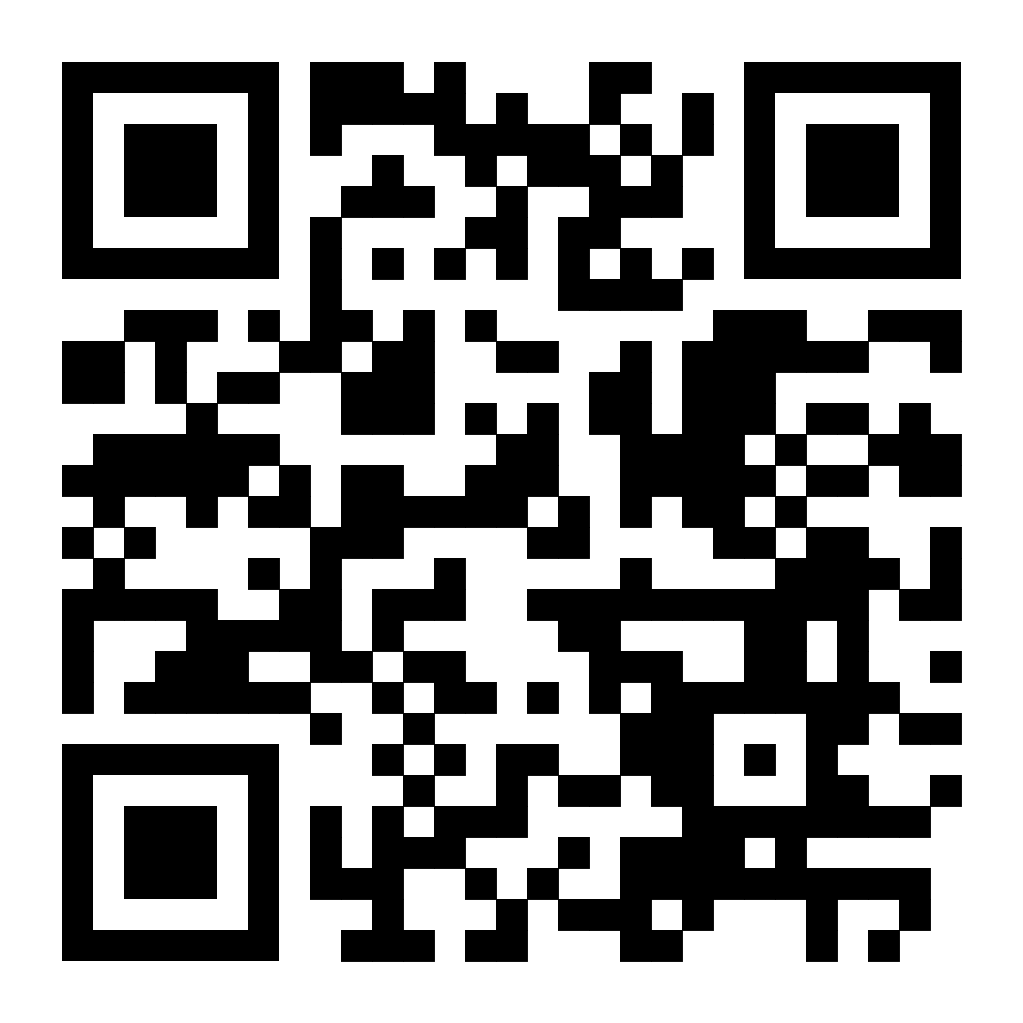 Tāfeá mo e ngaahi mahaki fetuku ʻe he namúNgaahi fakamatala ki he founga maluʻi mei he ngaahi mahaki fetuku holo ʻe he namú hili ha tāfea pe ʻuha lōvai Tongan | Lea FakafonuaOFFICIAL